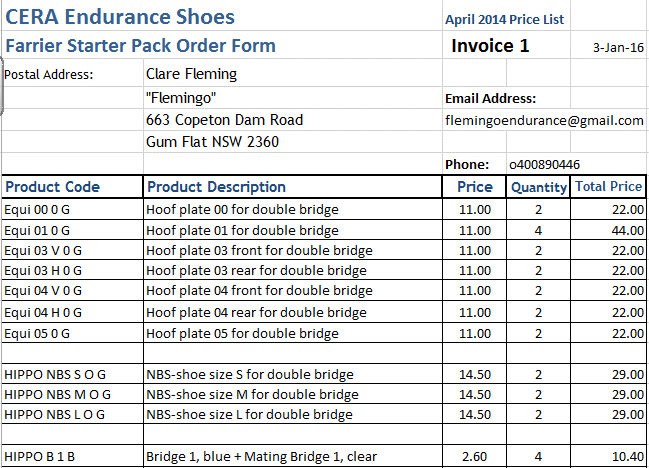 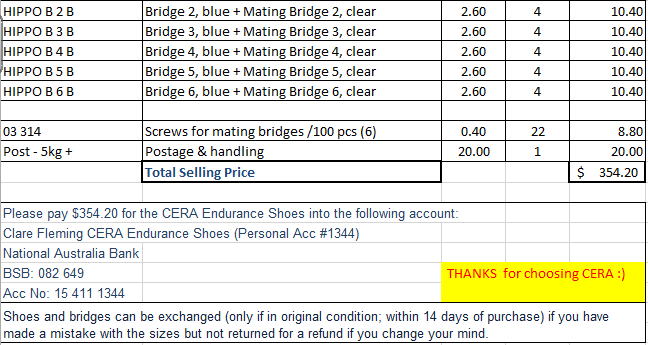 Equi Shoes:		 +$2.00 min. postage			Natural Balance Shoes:  	     +$2.00 min. postage	
				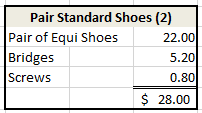 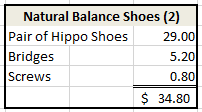 